◆開催日　平成30年９月16日(日) 　時間　午前９時００分～午後５時　◆会　場　日本ガイシ スポーツプラザ　第2競技場◆競　技　ディスクドッヂ（ブロックごとのリーグ戦後、決勝戦）◆募集チーム　計４０チーム（全ての競技部門において、当日受付はございません）・「ディスクドッヂ」とは、ディスクを使用して行うドッジボールのようなスポーツです。・小学生低学年の部（１～３年）、高学年の部（４～６年）、障害者の部の出場プレーヤー数は1チーム１３名、一般の部、レディースの部の出場プレーヤー数は1チーム１０名とし、　　　　チーム内で交代で出場していただきます。ただし、規定人数以下でも不利を承知して出場することは拒みません。・男子のみ、女子のみ、男女混合いずれも可（レディースの部は除く）お申込みの前に必ずお読みください１　申込用紙１枚で１グループのお申込みになります。２　中学生以下の方は、必ず保護者の同意を得てエントリーしてください。３　小学生低学年の部・小学生高学年の部でお申込みの際は、１チームにつき、必ず２名以上の成人　　の引率者が必要です。障害者の部でお申込みの際は、必ず２名以上の介護者の引率者が必要です。４　引率者が他の競技部門で出場することはご遠慮ください。５　開会式（９時２0分～）はどのチームも必ずご出席ください。６　昼食は各自でご用意ください。ゲームの合間などに観客席でのみお取りいただけます。ごみは各自でお持ち帰りください。７　基本ルールは日本ドッヂビー協会公認ルールに準じた「ドッヂビーふれあい交流会 ルール」　　で実施します。使用ディスクは、ドッヂビー２７０モデル（７５ｇ）となり、すべて主催者が用意します。各部門予選リーグ戦を行い、勝ちあがったチームで決勝戦を行う予定です。詳しくは、参加決定後に送付するパンフレットでお確かめください。８　試合時間は1ゲーム5分を予定しています。９　各競技部門の上位3位までに入賞したチームには賞状・賞品を進呈します。10 　大会申込みに際して、映像・写真・記事・記録等のテレビ・新聞・雑誌・インターネット等への掲載権は、主催者に帰属することをご了承のうえお申込みください。11	受付開始時刻の2時間前に、名古屋市に暴風警報等が発令されている場合は中止します。（中止の場合は順延なし）12 大会参加中に負傷した場合は、主催者で応急処置を行いますが、その他の責任は一切負いません。　　　　　　　　　　13 主催者において、参加者を対象とした災害補償制度を設けております。14 本申込書に記載された個人情報は、本大会の開催事務以外の目的には使用いたしません。15 お申込み後は、原則として本大会の申込み契約を解除できません。◆申込期間　平成３０年7月１日（日）～３１日（火）※応募者多数の場合は抽選◆申込方法応募方法は、「参加申込書」に記入の上、下記申込先へ郵送でお申込みください。参加者名簿は、大会当日受付にてご提出ください。申込は、７月３１日（火）必着です。応募者多数の場合は、職員が代行して抽選を行いますのであらかじめご了承ください。参加決定通知は８月中旬頃に全グループの代表者または引率者の方に結果をお送りします。参加料のお支払いは、当日払いとなります。申込先：日本ガイシ スポーツプラザ「ドッヂビーふれあい交流会」係〒４５７－０８３３　　　　　　　名古屋市南区東又兵ヱ町５－１－１６　　　　　　　 TEL.０５２－６１４－３１１１　　FAX.０５２－６１４－３１２０　　　　　　　　指定管理者：名古屋市総合体育館NK共同事業体（代表団体）公益財団法人 名古屋市教育スポーツ協会　http://www.nespa.or.jp/主催：日本ガイシ スポーツプラザ　協力：一般社団法人愛知県フライングディスク協会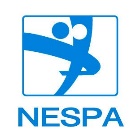 協賛：公益財団法人　名古屋市教育スポーツ協会 ここのチラシは、古紙パルプを含む再生紙を使用しています。★封書にてお申込みください。　　　　　　　　　　　　　　　　　　　　　キリトリセン★当日参加される方をご記入の上、当日受付時にご提出ください。カテゴリー：　　　　　　の部　　チーム名：　　　　　　　　　　競技部門参加資格参加料募集チーム数小学生低学年の部1年生～３年生で構成する　　　　　　　　　　　　１３名以上１８名までのグループ1チーム7,000円５チーム小学生高学年の部４年生～６年生で構成する　　　　　　　　　　　　　　　１３名以上１８名までのグループ1チーム7,000円１０チーム一般の部中学生以上で構成する　　　　　　　　　　　　　　　　１０名以上１５名までのグループ1チーム10,000円１６チームレディースの部中学生以上で構成する　　　　　　　　　　　　　　　　　１０名以上１５名までのグループ1チーム10,000円５チーム障害者の部　　　　(知的障害者)　１3名以上１８名までのグループ1チーム7,000円４チームカテゴリー希望するカテゴリーの　　　　　を囲んでください。希望するカテゴリーの　　　　　を囲んでください。希望するカテゴリーの　　　　　を囲んでください。チーム名フリガナ（必ずご記入ください）チーム名は15字以内でお願いします。チーム構成人数（予定）名チーム名フリガナ（必ずご記入ください）チーム名は15字以内でお願いします。チームの　　　活動拠点県　　　　市　　　区代表者（引率者）の氏名　　　　　　　　　　　　　　　　　　　　　小学生の部・障害者の部の方は引率者名　　　　　　　　　　　　　　　　　　　　　小学生の部・障害者の部の方は引率者名　　　　　　　　　　　　　　　　　　　　　小学生の部・障害者の部の方は引率者名代表者(引率者)の住所・連絡先〒　　　　－　　　　　　　　　　　　　　　　　TEL(       )        ―〒　　　　－　　　　　　　　　　　　　　　　　TEL(       )        ―〒　　　　－　　　　　　　　　　　　　　　　　TEL(       )        ―参加者の氏名フリガナ学校名・学年※「小学生の部」のみご記入ください。年　齢１　　　　　　　　　年　２年３年４年５年６年７年８年９年10年11年12年13年14年15年16年17年18年